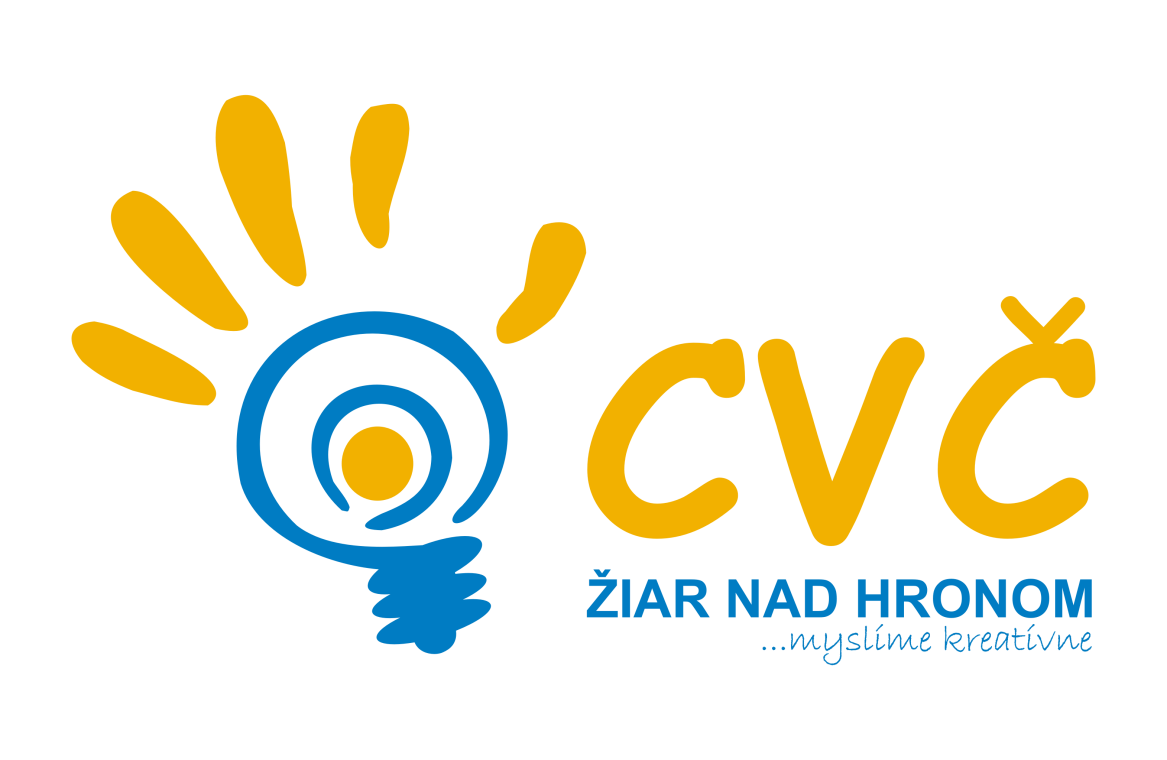 Informácie pre rodičov počas pandémie COVID-191. Základné odporúčaniaObsah a formu všetkých vzdelávacích a záujmových činností je nutné voliť tak, aby boli zaistené hygienicko – epidemiologické opatrenia.Pedagogickí zamestnanci a odborní zamestnanci CVČ v súlade s aktuálnymi hygienicko – epidemiologickými nariadeniami a podľa svojho uváženia a možností zabezpečia rozstupy medzi deťmi a deťmi a pedagógmi pri výchovno – vzdelávacom procese.Vstup cudzím osobám do sídla CVČ je možný len s výnimkou potvrdenou riaditeľom CVČ a čestným prehlásením o bezinfekčnosti danej osoby Pod cudzou osobu sa rozumie akákoľvek iná osoba okrem zamestnanca CVČ, detí a mládeže a osôb definovaných v dokumente nižšie. Informáciu o zákaze a podmienkach vstupu CVČ zverejní na vchodových dverách a/alebo webovskom portáli.Na komunikáciu externých osôb s CVČ počas úradných (stránkových) hodín odporúčame využívať distančný spôsob komunikácie (písomný, maily a pod.), prezenčný spôsob komunikácie je možný len so súhlasom riaditeľa CVČ za vyššie uvedených podmienokZriaďovateľVydá pokyn riaditeľovi CVČ na zabezpečenie dôkladného čistenia priestorov CVČ a dezinfekcie priestorov pred otvorením prevádzky, kvôli prevencii nákazy COVID-19.V spolupráci s riaditeľom CVČ  pre  všetkých  zamestnancov a členov CVČ a pre ich prevádzku zabezpečí dostatok dezinfekčných prostriedkov pre osobnú hygienu a dezinfekciu, ako aj osobné ochranné prostriedky. CVČ si pre účely izolácie žiaka, u ktorého sa vyskytnú príznaky ochorenia COVID-19, prípadne  iného  prenosného  ochorenia  počas   vyučovania,   vyčlení   priestor,   ideálne s rozlohou min 15m2 a priamym vetraním. Miestnosť môže štandardne slúžiť aj na iné účely, ak je však do nej umiestnené dieťa s príznakmi ochorenia COVID-19 alebo iného prenosného ochorenia, následne po opustení miestnosti dieťaťom je dôkladne vydezinfikovaná (podľa usmernenia Úradu verejného zdravotníctva) a vyvetraná.RiaditeľZamestnanci predkladajú po každom prerušení dochádzky do zamestnania v trvaní viac ako tri po sebe nasledujúce dni (vrátane víkendov a sviatkov) písomné vyhlásenie o tom, že zamestnanec neprejavuje príznaky prenosného ochorenia a nemá nariadené karanténne opatrenie, poprípade PN vystavené príslušným lekárom.Zabezpečí v súčinnosti so zriaďovateľom plynulú prevádzku CVČ pri dodržaní nariadených protiepidemických opatrení.V prípade, že u dieťaťa alebo zamestnanca je potvrdené ochorenie na COVID-19, postupuje podľa usmernenia tohto materiálu, časť Oranžová fáza2. Zákonný zástupcaZodpovedá za dodržiavanie hygienicko-epidemiologických opatrení pri príchode žiaka do priestorov kde sa realizuje záujmová činnosť  a pri odchode žiaka (nosenie rúšok, dodržiavanie odstupov, dezinfekcia rúk v zmysle aktuálnych opatrení ÚVZ SR).Zabezpečí pre svoje dieťa každý deň minimálne dve rúška (náhradné, musí mať pri sebe   v prípade potreby) a papierové jednorazové vreckovky.Dodržiava pokyny riaditeľa CVČ, ktoré upravujú podmienky prevádzky konkrétneho  CVČ na školský rok 2020/2021.Predkladá po každom prerušení dochádzky dieťaťa do CVČ v trvaní viac ako tri po sebe nasledujúce dni (vrátane víkendov a sviatkov) písomné vyhlásenie zákonného zástupcu o bezinfekčnosti. Pri prerušení viac ako 5 pracovných (víkendy a sviatky sa nezapočítavajú) dní z dôvodu akéhokoľvek ochorenia predkladá potvrdenie   o chorobe vydané všeobecným lekárom pre deti a dorast. Počet podaných Vyhlásení o bezinfekčnosti a Potvrdení o chorobe nie je limitovaný. V prípade, že u dieťaťa je podozrenie alebo potvrdené ochorenie na COVID-19, bezodkladne o tejto situácii informuje príslušného vyučujúceho a riaditeľa školy. Povinnosťou zákonného zástupcu je aj bezodkladne nahlásenie karantény, ak bola dieťaťu nariadená lekárom všeobecnej zdravotnej starostlivosti pre deti a dorast alebo miestne príslušným regionálnym hygienikom. Za týchto podmienok je dieťa zo školy vylúčené.Organizácia výchovno – vzdelávacieho procesuVýchovno – vzdelávací proces prebieha v nezmenenej forme.Organizácia kultúrnych, umeleckých a tanečných aktivít mimo povinného výchovno vzdelávacieho procesu (napr. venčeky, besiedky a pod.) sa neodporúča.3. Opatrenia CVČ kvôli prevencii nákazy COVID-19Opatrenia majú smerovať ku implementácii odporúčaní Úradu verejného zdravotníctva a sú založené na princípe ROR - Rúško, Odstup, Ruky.Rúško je opatrením na obmedzenie priestorovej distribúcie kvapôčok telesných tekutín. Odstup je opatrením smerujúcim k minimalizácii osobných kontaktov a na obmedzovanie skupinových aktivít napr. pri službách žiakom a zamestnancom. Ruky sú opatrenia eliminujúce prenos infekcie z kontaminovaného povrchu na sliznice. Okrem osobnej hygieny sú ďalšími opatreniami aj čistenie kontaktných povrchov a minimalizácia bodov s frekventovaným dotykom.Odporúča sa:Pri ceste do CVČ sa žiaci riadia aktuálnymi opatreniami ÚVZ SR a pokynmi RÚVZ. Sprevádzajúce osoby sa vo vnútorných priestoroch CVČ nepohybujú s výnimkou detí, ktoré navštevujú MŠ. Dieťa môže v budove školy sprevádzať vždy len jeden zákonný zástupca.Odporúčame minimalizovanie zhromažďovania osôb pred budovou CVČ.CVČ v spolupráci so zriaďovateľom zabezpečí dezinfekciu rúk všetkých osôb pri vstupe do budovy, a to dezinfekčným prostriedkom vhodne umiestneným.Člen CVČ si v šatni do skrinky odloží rezervné rúško, jedno rezervné musí mať vždy v dosahu (pre prípad znečistenia svojho používaného rúška).Člen CVČ si odchádza umyť ruky bežným spôsobom, ktorý je v súlade s aktuálnymi hygienicko – epidemiologickými nariadeniami.Člen CVČ nosí rúško všade vo  vnútorných priestoroch  základnej  školy, okrem svojej  triedy v interných priestoroch činnosti CVČ kde prebieha výchovno - vzdelávací proces, ak nie je určené inak z nariadenia ÚVZ SR.Nepedagogický zamestnanec školy nosí rúško alebo ochranný štít v súlade s aktuálnymi opatreniami ÚVZ SR.Pedagogický zamestnanec a odborný zamestnanec (napr. aj asistent učiteľa alebo špeciálny pedagóg, psychológ) majú odporučené nosiť rúško alebo ochranný štít pri výkone výchovno-vzdelávacieho procesu, v ostatných prípadoch nosia rúško alebo ochranný štít v súlade s aktuálnymi opatreniami ÚVZ SR.V miestnosti, v ktorej sa zdržuje trieda, je zabezpečené časté a intenzívne priame vetranie.CVČ opakovane upozorňuje členov CVČ na dodržiavanie hygienických pravidiel pri kašľaní a kýchaní.Toalety musia byť vybavené mydlom v dávkovači a jednorazovými papierovými utierkami (obrúskami) pre bezpečné osušenie rúk. Odporúčame nepoužívať textilné uteráky a vzduchové sušiče rúk.Upratovací personál musí byť informovaný a poučený o sprísnených podmienkach upratovania a o potrebe priebežného čistenia a dezinfekcie dotykových plôch, ostatných povrchov a predmetov.Dôkladné  čistenie  všetkých  miestností,  v  ktorých  sa  žiaci,  pedagogickí  zamestnanci   a odborní zamestnanci a ďalší zamestnanci školy nachádzajú, sa musí vykonávať najmenej raz denne.Dezinfekcia dotykových plôch, ostatných povrchov alebo predmetov, ktoré používa zvlášť veľký počet ľudí, musí byť vykonávaná minimálne dvakrát denne a podľa potreby (napr. kľučky dverí).Odporúčame zabezpečiť smetné koše tak, aby nebol nutný fyzický kontakt rúk s košom pri zahadzovaní odpadu (napr. odstránenie vrchného uzáveru koša a pod.)Organizácia hromadných podujatí (napr. rodičovské združenia, zasadnutia rady rodičov, rady školy, študentský parlament, senát a pod.) sa odporúča jedine dištančnou formou.4. Všeobecné odporúčania pri podozrení na ochorenieNikto s príznakmi infekcie dýchacích ciest, ktoré by mohli zodpovedať známym príznakom COVID-19 (zvýšená telesná teplota, kašeľ, zvracanie, kožná vyrážka, hnačky, náhla strata chuti a čuchu, iný príznak akútnej infekcie dýchacích ciest) nesmie vstúpiť do priestorov CVČ a všade, kde je realizovaná činnosť CVČ.Ak dieťa v priebehu činnosti vykazuje niektorý z možných príznakov COVID-19, bezodkladne si nasadí rúško a je nutné umiestniť ho do samostatnej izolačnej miestnosti a kontaktovať zákonných zástupcov, ktorí ho bezodkladne vyzdvihnú.Ak sa u zamestnanca CVČ objavia príznaky nákazy COVID – 19 v priebehu jeho pracovného dňa, bezodkladne o tom informuje riaditeľa školy a opustí školu v najkratšom možnom čase s použitím rúška.Pri podozrení na ochorenie v prípade účastníka činnosti CVČPodozrivý člen CVČ nenavštevuje školské zariadenie a do usmernenia príslušným RUVZ, alebo všeobecným lekárom (v prípade ak podozrenie na ochorenie vyslovil lekár), alebo oznámenia výsledkov jeho RT-PCR testu zákonným zástupcom, výchovno-vzdelávacia činnosť prebieha štandardným spôsobom. Ak je podozrivý podrobený RT-PCR testu a výsledok je:negatívny, zákonný zástupca informuje školu, výučba pokračuje v štandardnom spôsobe. Podozrivého žiaka manažuje miestne príslušný RÚVZ, alebo všeobecný lekár pre deti a dorast.pozitívny, zákonný zástupca informuje školu. Podozrivého žiaka ďalej manažuje miestne príslušný RÚVZ alebo všeobecný lekár. Škola prechádza sa do oranžovej fázy podľa usmernenia tohto materiálu.V prípade že podozrivý nie je podrobený RT-PCR testu, podozrivého manažuje miestne príslušný RÚVZ, alebo všeobecný lekár pre deti a dorast. Škola sa ďalej riadi usmerneniami miestne príslušného RÚVZ. Pri podozrení na ochorenie v prípade zamestnancaPodozrivý pracovník nenavštevuje školské zariadenie a do usmernenia príslušným RUVZ, alebo všeobecným lekárom pracovníka (v prípade ak podozrenie na ochorenie vyslovil lekár), alebo výsledkov jeho RT-PCR  výučba  prebieha  štandardným spôsobom  resp. upraveným spôsobom Ak je podozrivý podrobený RT-PCR testu a výsledok je:negatívny, informuje zamestnávateľa, výučba pokračuje v štandardnom spôsobe. Podozrivého manažuje príslušný všeobecný lekár, alebo RÚVZ, ktorí rozhodnú o návrate zamestnanca do pracovného procesu.pozitívny, informuje zamestnávateľa, situáciu ďalej manažuje miestne príslušný RÚVZ alebo všeobecný lekár a prechádza sa do oranžovej fázy podľa usmernenia tohto materiálu. 5. Pri podozrení na ochorenie v prípade zákonného zástupcu alebo osoby v úzkom kontakte so žiakom alebo zamestnancom školyČinnosť CVČ prebieha štandardným spôsobom (s výnimkou podozrenia ochorenia viacerým pedagogickým zamestnancom s nariadenou karanténou) a CVČ v prípade potreby poskytuje plnú súčinnosť miestne príslušnému RÚVZ.Pracovno-právne vzťahyZamestnanci CVČ plnia svoje pracovné povinnosti osobne na pracovisku podľa pracovnej zmluvy a pracovnej náplne.Pri podozrení na ochorenie Covid- 19 v prípade člena CVČ, ak niektorý zo zamestnancov zo subjektívnych dôvodov (obava z nákazy, nepodložená klinickými príznakmi) odmieta vykonávať pracovnú činnosť osobne a na pracovisku, zamestnávateľ môže:sa dohodnúť so zamestnancom na čerpaní dovolenky ( § 111 ods. 1 Zákonníka práce) aleboospravedlniť neprítomnosť zamestnanca na pracovisku bez náhrady mzdy (tzv. prekážka v práci na strane zamestnanca) podľa § 141 ods. 3 písm. c) Zákonníka práce.Pri podozrení na ochorenie Covid-19 v prípade zamestnanca (pedagogický zamestnanec, odborný zamestnanec alebo nepedagogický zamestnanec), tento zamestnanec odchádza do  domácej  izolácie,  zamestnávateľ  ospravedlní  jeho  neprítomnosť  na  pracovisku      a poskytne mu náhradu mzdy (uplatní tzv. prekážku v práci na strane zamestnávateľa) podľa § 142 ods. 3 Zákonníka práce, a to až do získania/potvrdenia negatívneho výsledku laboratórneho testu, alebo usmernenia RÚVZ / všeobecným lekárom. Po negatívnom výsledku laboratórneho testovania, alebo usmernenia príslušným RÚVZ / všeobecným lekárom pedagogický zamestnanec alebo odborný zamestnanec ďalej pokračuje vo výkone pracovnej činnosti v súlade s pracovnou zmluvou. Ak bolo testovanie pozitívne, zamestnávateľ postupuje v súlade s pokynmi RÚVZ. Ak RÚVZ nariadil „zamestnancovi“ domácu izoláciu, zamestnávateľ ospravedlní neprítomnosť zamestnanca na pracovisku    a poskytne mu náhradu mzdy (uplatní tzv. prekážku v práci na strane zamestnávateľa) podľa § 142 ods. 3 Zákonníka práce, a to až do získania/potvrdeného negatívneho výsledku laboratórneho testu, alebo usmernenia príslušným RÚVZ / všeobecným lekárom. Po negatívnom výsledku laboratórneho testovania pedagogický zamestnanec alebo odborný zamestnanec ďalej pokračuje vo výkone pracovnej činnosti v súlade s pracovnou zmluvou.6. Špeciálne usmernenie počas obdobia školského roku 2020/2021Nad rámec zelenej fázy:CVČ dodržiava  časový interval medzi jednotlivými ZÚ kvôli dezinfekcii dotykových plôch. V prípade väčších skupín sa odporúča rozdeliť nástup a odchod na záujmovú činnosť na viac  časových úsekov, aby dochádzalo k minimalizácií miešaniu osôb.Nepedagogický zamestnanec školy nosí rúško alebo ochranný štít v súlade s aktuálnymi opatreniami ÚVZ SR. Pedagogický zamestnanec a odborný zamestnanec nosí rúško alebo ochranný štít.